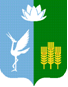 АДМИНИСТРАЦИЯ КРАСНОКУТСКОГО СЕЛЬСКОГО ПОСЕЛЕНИЯРАСПОРЯЖЕНИЕ09.11.2022 г.                                        с. Красный Кут                                           № 17Об организации и проведении обязательных общественных работосужденным Утовка Е.В.     На основании Федерального закона от 06.10.03 г. № 131-ФЗ « Об общих принципах организации местного самоуправления в Российской Федерации», руководствуясь Уставом Краснокутского сельского поселения, в соответствии с направлением ОСП Спасска и Спасского района постановлением о направлении лица, которому назначено административное наказание в виде обязательных работ, к месту отбывания наказания от 08.11.2022 г.     1. Организовать и провести обязательные общественные работы по благоустройству территории с. Красный Кут с 09.11.2022 года, сроком на 20 часов.     Исполнитель – Утовка Евгений Витальнвич-15.03.1993 г.р.     2. Ответственным за организацию и выполнения обязательных работ, ведение ежедневного табеля учета рабочего времени с отражением количества отработанных часов, назначить специалиста администрации  Апанаскевич Е.А.    3. Контроль за исполнением настоящего распоряжения оставляю за собой.Глава Краснокутского                                                                                А.Б. Петриченкосельского поселения 